प्रमुख उपकरण और उनके उपयोग (कार्य) – Pramukh Upkaran Aur Unke Karya23/03/2022 by J.P. Meena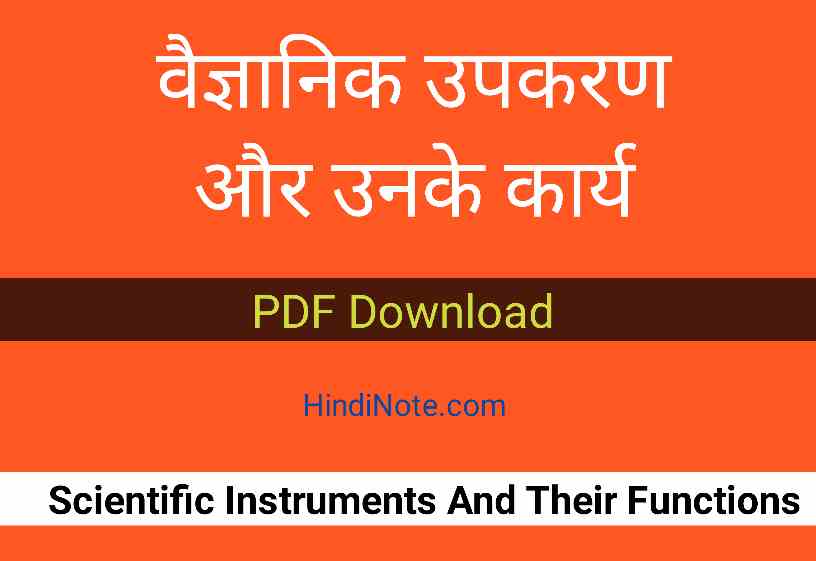 क्र.उपकरणकार्य या उपयोग1.अक्यूमुलेटर (Accumulator)इस उपकरण का उपयोग ऊर्जा के संग्रहण में किया जाता है, इसे विद्युत की जरूरत पड़ने पर काम लिया जाता है।2.अनिमोमीटर (Anemometer)यह उपकरण हवा की शक्ति और गति को मापने में काम लिया जाता है।3.अल्टीमीटर (Altimeter)अल्टीमीटर उड़ते हुए विमान की ऊंचाई नापता है।4.ऑडियोफोन (Audiophone)यह उपकरण लोगों के द्वारा सुनने में सहायता के लिए कान में लगाने के लिए उपयोग किया जाता है।5.बैरोमीटर (Barometer)बैरोमीटर का उपयोग वायु दाब मापने में किया जाता है।6.एयरोमीटर (Aerometer)इसका उपयोग वायु और गैस का भार तथा घनत्व ज्ञात करने में होता है।7.कैलीपर्स (Calipers)यह उपकरण बेलनाकार वस्तुओं के अंदर तथा बाहर के व्यास को मापता है और इससे वस्तु की मोटाई भी मापी जाती है।8.कार्डियोग्राम (Cardiogram)कार्डियोग्राम के द्वारा हृदय – गति की जांच की जाती है , इसे इलेक्ट्रो कार्डियोग्राम भी कहते हैं।9.बैरोग्राफ (Barograph)यह वायुमंडल के दाब में होने वाले परिवर्तन को मापता है।10.आमीटर (Ammeter)यह उपकरण विद्युत धारा को मापता है11.ऑडियोमीटर (Audiometer)ऑडियो मीटर का उपयोग ध्वनि की तीव्रता को मापने में किया जाता है।12.कैलोरीमीटर (Calorimeter)तांबे का बना यह उपकरण ऊष्मा की मात्रा ज्ञात करने के काम में आता है।13.बाइनोक्यूलर (Binocular)इसका उपयोग दूर की वस्तुओं को देखने में किया जाता है।14.सिनेमाटोग्राफ (Cinematograph)सिनेमाटोग्राफ का उपयोग छोटी-छोटी फिल्म को बड़ा करके पर्दे पर लगातार क्रम में प्रक्षेपण के लिए किया जाता है।15.कंपास-बॉक्स (Compass Box)कंपास बॉक्स की सहयता से किसी स्थान पर उत्तर- दक्षिण दिशा का पता चलता है।16.क्रोनोमीटर (Chronometer)जलयान पर लगे इस उपकरण का प्रयोग सही समय का पता लगाने के लिए किया जाता है।17.बैलिस्टिक गैल्वानो मीटर (Ballistic Galvanometer)यह उपकरण लघु धारा को नापता है।18.कंप्यूटर (Computer)कंप्यूटर एक प्रकार की गणितीय यांत्रिक व्यवस्था है जिसका उपयोग गणितीय समस्याओं एवं गणनाओ को हल करने में होता है।19.फैदोमीटर (Fathometer)फैदोमीटर समुद्र की गहराई को नापता है।20.हाइड्रोफोन (Hydrophone)हाइड्रो फोन का प्रयोग पानी के अंदर ध्वनि तरंगों की गणना करने में किया जाता है।21.नमनमापीयह उपकरण किसी स्थान पर नमन कोण को मापता है।22.हाइग्रोमीटर (Hygrometer)इसकी मदद से वायुमंडल में व्याप्त आर्द्रता नापी जाती है।23.डेनसिटीमीटर (Densitymeter)इसका प्रयोग घनत्व ज्ञात करने में किया जाता है।24.एपीडास्कोप (Epidiascope)यह चित्रों को पर्दे पर प्रक्षेपण के लिए प्रयोग किया जाने वाला उपकरण है।25.गायरोस्कोप (Gyroscope)गायरोस्कोप का उपयोग घूमती हुई वस्तुओं की गति को ज्ञात करने के लिए किया जाता है।26.हाइड्रोमीटर (Hydrometer)इसके द्वारा द्रवों का आपेक्षिक घनत्व ज्ञात किया जाता है।27.किलोस्कोप (kiloscope)टेलीविजन द्वारा प्राप्त चित्रों को किलोस्कोप के ऊपर देखा जाता है।28.मेनोमीटरइसका प्रयोग गैस का दाब ज्ञात करने में किया जाता है।29.माइक्रोस्कोप (Microscope)माइक्रोस्कोप छोटी वस्तुओं को आवर्धित करके बड़ा करने का काम करता है।30.ऑडोमीटरऑडोमीटर पर यह वाली गाड़ी द्वारा चली दूरी को मापता है।31.ग्रेवीमीटर (Gravimeter)इस उपकरण की मदद से पानी की सतह पर तेल की उपस्थिति ज्ञात की जाती है।32.डायनेमोमीटर (Dynamometer)यह इंजन द्वारा उत्पन्न की गई शक्ति को मापता है।33.मेगाफोन (Megaphone)मेगाफोन की मदद से ध्वनि को दूर स्थान पर ले जाया सकता है।34.कैलिडोस्कोपइस उपकरण के द्वारा रेखा गणितीय आकृति भिन्न भिन्न प्रकार की दिखाई देती है।35.ओसिलोग्राफ (Oscillograph)यह उपकरण विद्युतीय तथा यांत्रिक कम्पनो को ग्राफ पर चित्रित करता है।36.माइक्रोमीटर (Micrometer)माइक्रोमीटर एक प्रकार का पैमाना है जो मिमी के हजारवे भाग को ज्ञात करने के लिए उपयोग किया जाता है।37.लाइटिंग कंडक्टर (Lighting Conductor)लाइटिंग कंडक्टर ऊंची इमारतों के ऊपर उनके ऊंचे भाग पर लगा एक उपकरण है जिससे बिजली का कोई प्रभाव नहीं पड़ता और इमारते सुरक्षित रहती है।38.स्क्रूगेजयह उपकरण बारिक तारों के व्यास को नापता है।39.गैल्वेनोमीटर (Galvanometer)गैल्वेनोमीटर का उपयोग छोटे विद्युत परिपथो में विद्युत धारा की दिशा एवं मात्रा ज्ञात करने में किया जाता है।40.साइक्लोट्रॉन (Cyclotron )यह आवेशित कणों जैसे नाभिक में प्रोटॉन, इलेक्ट्रॉन आदि को त्वरित करने वाला उपकरण है।41.पेरिस्कोपपेरिस्कोप पनडुब्बियों में उपयोग होने वाला एक ऐसा उपकरण है जिसकी मदद से पानी में डूबे हुए को पानी के ऊपर का दृश्य दिखाई पड सकता है।42.गाइगर मूलर काउंटर (Geiger- Muller Counter)इस उपकरण का प्रयोग रेडियो एक्टिव स्रोत के विकिरण की गणना में किया जाता है।43.रडार (Radar)रडार का उपयोग अंतरिक्ष में आने जाने वाले वायुयानो के सन्सूचन और उनकी स्थिति ज्ञात करने ने किया जाता है।44.रेनगेजयह उपकरण वर्षा को नापता है।45.रेडियोमीटर (Radiometer)रेडियोमीटर का उपयोग विकिरण का मापने में होता है।46.फोटोमीटर (photometer)फोटोमीटर दो स्त्रोतों की प्रदीपन तीव्रता की तुलना करने में काम आता है।47.फोनोग्राफफोनोग्राफ ध्वनि लेखन में काम लिया जाता है।48.फोटो टेलीग्राफ (Photo telegraph)इसकी मदद से फोटोग्राफ एक स्थान से दूसरे स्थान पर पहुंचाया जाता है।49.स्पीडोमीटर (Speedometer)कार, ट्रक आदि वाहनों में लगा रहने वाला यह उपकरण गति को प्रदर्शित करता है।50.सबमेरीन (submarine)सबमरीन पानी के अंदर चलने वाला एक छोटा उपकरण है, इसकी मदद से समुद्र की सतह पर होने वाली हलचल का ज्ञान होता है।51.बिस्कोमीटर (Viscometer)इस उपकरण का प्रयोग द्रव की श्यानता ज्ञात करने में किया जाता है।52.टेलेक्स (Telex)इसकी सहायता से दो स्थानों के मध्य समाचारों का सीधा आदान-प्रदान होता है।53.टेलिस्कोप (telescope)टेलिस्कोप का प्रयोग दूर की वस्तुओं को स्पष्ट देखने में किया जाता है।54.सिस्मोग्राफ (seismograph)यह उपकरण भूकंप का पता लगाता है।55.पायरोमीटर (Pyrometer)इस उपकरण की सहायता से दूर स्थित वस्तुओं के ताप को ज्ञात किया जाता है।56.साइटोट्रॉनसाइटोट्रॉन कृत्रिम मौसम उत्पन्न करता है।57.स्फेरोमीटर (Spherometer)स्फेरोमीटर गोलीय तल की वक्रता की त्रिज्या ज्ञात करने में काम आता है।58.थर्मोस्टेट (thermostate)थर्मोस्टेट की मदद से किसी वस्तु का ताप एक निश्चित बिंदु तक बनाए रखा जाता है।59.टेलीप्रिंटर (Teliprinter)इस उपकरण से समाचार प्राप्त होते है, इसकी मदद से स्वत: ही समाचार टाईप होते रहते है।60.टेली फोटोग्राफी (Tele Photography)इस उपकरण का उपयोग गतिशील वस्तु का चित्र दूसरे स्थान पर प्रदर्शित करने में किया जाता है।61.सेक्सटेण्टयह उपकरण ऊंचाई को नापने में काम आता है।62.रेडियो टेलीस्कोप (Radio Telescope)रेडियो टेलीस्कोप की मदद से दूर स्थान की घटनाओं को बेतार प्रणाली से दूसरे स्थान पर देखा जा सकता है।63.एक्टियोमीटर (Actiometer)
यह सूर्य किरणों की तीव्रता का निर्धारण करता है।64.थिओडोलाइटयह उपकरण
अनुप्रस्थ तथा लंबवत कोणों की माप ज्ञात करता है।65.स्ट्रोवोस्कोप (Stroboscope)इसकी सहायता से आवर्तित गति से घूमने वाली वस्तुओं की चाल को ज्ञात किया जाता है।66.रिफ्रेक्ट्रोमीटर (refractometer)यह उपकरण पारदर्शक माध्यमों का अपर्वतनांक ज्ञात करता है।67.सेफ्टी लैंप (Safety lamp)प्रकाश के लिए खानों में उपयोग होने वाले इस उपकरण की सहायता से खानों में होने वाले विस्फोट को बचाया जा सकता है68.टेलस्टार (Telstar)अमेरिका के द्वारा अंतरिक्ष में स्थापित किए गए इस उपकरण की मदद से महाद्वीपों के आर-पार टेलीविजन तथा बेतार प्रसारण भेजे जाते हैं।69.पोटेंशियोमीटरइस उपकरण का प्रयोग विद्युत वाहक बल की तुलना करने में, लघु प्रतिरोधों के मापन में, और वोल्ट मीटर व आमीटर के कैलिब्रेशन में किया जाता है।70.होवरक्राफ्ट (hovercraft)वायु की मोटी गद्दी पर चलने वाला यह वाहन साधारण भूमि, दलदली, बर्फीली मैदानों, रेगिस्तानों पर तीव्र गति से भाग सकता है। इसका जमीन से संपर्क नहीं रहता है।71.टैकोमीटर (Tachometer)यह वायुयानों तथा मोटर नाव की गति को नापता है।72.कारबुरेटर (Carburettor)अन्त: दहन पेट्रोल इंजनो में उपयोग होने वाले इस उपकरण की मदद से पेट्रोल तथा हवा का मिश्रण बनाया जाता है।73.डिक्टाफोन (Dictaphone)इस उपकरण की मदद से अपनी बात तथा आदेश दूसरे व्यक्ति को सुनाने के लिए रिकॉर्ड किया जाता है।74.माइक्रोटोम (Microtome)यह उपकरण सूक्ष्म अध्ययन के लिए किसी वस्तु को बहुत छोटे-छोटे टुकड़ों में काटने में काम आता है।